О градостроительном Советемуниципального образованияСоль-Илецкого городского округаВ соответствии  с Градостроительным Кодексом Российской Федерации,  статьей 16 Федерального закона от 06.10.2003 № 131-ФЗ «Об общих принципах организации местного самоуправления в Российской Федерации», в целях реализации единой градостроительной и архитектурной политики на территории муниципального образования  Соль-Илецкий городской округ, повышения качества градостроительной документации и архитектурно-планировочных проектов, руководствуясь  статьей 28  Устава  муниципального образования Соль-Илецкий городской округ Оренбургской области, постановляю:1. Создать градостроительный Совет муниципального образования Соль-Илецкий городской округ Оренбургской области и утвердить его состав (приложение №1).2. Утвердить положение о градостроительном Совете муниципального образования  (приложение №2).3. Признать утратившими силу:3.1 Постановление администрации муниципального образования Соль-Илецкий городской округ от 15.02.2016 № 317-п «О градостроительном Совете муниципального образования Соль-Илецкого городского округа»;3.2 Постановление администрации муниципального образования Соль-Илецкий городской округ от 05.04.2017 № 973-п «О внесении изменений в постановление администрации муниципального образования Соль-Илецкий городской округ от 15.02.2016 № 317-п «О градостроительном Совете муниципального образования Соль-Илецкий городской округ».4. Контроль за исполнением настоящего Постановления оставляю за собой.5. Постановление вступает в силу после его официального опубликования (обнародования).Глава муниципального образованияСоль-Илецкий городской округ                                                    А.А. КузьминВерно Ведущий специалист организационного отдела                     Е.В. ТелушкинаРазослано: в прокуратуру Соль-Илецкого района, организационный отдел, отдел по архитектуре, градостроительству и земельных отношений, Совет депутатов  муниципального образования, Соль-Илецкое ММПП ЖКХ, МУП РЖКХ, Соль-Илецкмежрайгаз АО «Газпром газораспределение Оренбург», Соль-Илецкий РЭС, РУЭС ГУП «Оренбургкоммунэлектросеть», ОНД                                                                                             Приложение №1                                                                       к постановлению администрации                                                                       Соль-Илецкого городского округа                                                                       от 21.01.2020  № 78-пСостав градостроительного Совета муниципального образования Соль-Илецкий городской округ Оренбургской областиПредседатель Совета – глава муниципального образования Соль-Илецкий городской округ;Заместитель председателя Совета – заместитель главы администрации городского округа по строительству, транспорту, благоустройству и ЖКХ; Ответственный секретарь Совета – главный специалист отдела архитектуры, градостроительства и земельных отношений администрации городского округа.Члены Совета:Председатель Совета депутатов муниципального образования Соль-Илецкий городской округ;Председатель постоянной комиссия Совета депутатов муниципального образования Соль-Илецкий городской округ по промышленности, строительству, агропромышленному комплексу;Председатель постоянной комиссии Совета депутатов муниципального образования Соль-Илецкий городской округ  по транспорту, благоустройству, ЖКХ, предпринимательству и туризму;Председатель постоянной комиссия Совета депутатов муниципального образования Соль-Илецкий городской округ  по образованию, здравоохранению, социальной политике, делам молодежи, культуре, спорту;Заместитель главы администрации городского округа - руководитель аппарата;Заместитель главы администрации городского округа по экономике, бюджетным отношениям и инвестиционной политике;Начальник отдела по управлению муниципальным имуществом;Председатель комитета экономического анализа и прогнозирования;Начальник отдела архитектуры, градостроительства и земельных отношений администрации   городского округа;Директор  Соль-Илецкого ММПП ЖКХ (по согласованию);Директор МУП РЖКХ (по согласованию);Директор Соль-Илецкмежрайгаз АО «Газпром газораспределение   Оренбург» (по согласованию);Директор Соль-Илецкого РЭС (по согласованию);Начальник РУЭС ГУП «Оренбургкоммунэлектросеть» ( по согласованию);Начальник ОНДПР (отдел надзорной деятельности и профилактической работы) по Соль-Илецкому городскому округу и Акбулакскому району (по согласованию).Приложение №2к постановлению администрации                                                                    Соль-Илецкого городского округа                                                                    от 21.01.2020 № 78-пПоложение о градостроительном Совете муниципального образованияСоль-Илецкий городской округ Оренбургской области 
Общие положения
1. Градостроительный совет муниципального образования Соль-Илецкий городской округ (далее - Совет) является постоянно действующим коллегиальным органом, образованным для решения вопросов в сфере градостроительной, инвестиционной деятельности, земельно- имущественных отношений.2. В своей деятельности Совет руководствуется федеральным законодательством и законодательством Оренбургской  области, а также настоящим Положением.Основные цели и задачи Совета3. Совет образован для формирования и практической реализации единой градостроительной политики и рационального использования земель для обеспечения благоприятных условий жизнедеятельности на территории городского округа.4. Совет образован в целях организации взаимодействия  органов местного самоуправления муниципального образования, физических и юридических лиц по вопросам, указанным в пункте 8, 9 настоящего Положения.
5. Задачами Совета является оценка предлагаемых градостроительных решений в области земельно-имущественных отношений городского округа, а также подготовка рекомендаций и решений по вопросам:
совершенствования архитектуры и градостроительного развития городского  округа; сохранения памятников истории, культуры и архитектуры на территории городского округа; выбора градостроительных решений, направленных на обеспечение благоприятных условий проживания, ограничение негативного воздействия хозяйственной и иной деятельности на окружающую среду, рациональное использование природных ресурсов в интересах населения,
использования современных достижений в сфере архитектурной и градостроительной деятельности, ресурсо- и энергосберегающих, а также экологически чистых технологий при проектировании, строительстве и эксплуатации объектов различного назначения на территории городского округа.6. Члены Совета пользуются на заседаниях Совета правом совещательного голоса. 7. Решения Совета принимаются простым большинством голосов присутствующих на заседании членов Совета путем открытого голосования. 
Функции Совета
     Совет, в соответствии с возложенными на него основными задачами осуществляет следующие функции:
8. В сфере градостроительной деятельности:
8.1. Рассматривает вопросы реализации инвестиционных проектов на территории городского округа с целью формирования единой градостроительной политики и рационального использования земель для обеспечения благоприятных условий жизнедеятельности на территории городского округа;8.2. Осуществляет предварительное рассмотрение, внесение предложений по подготовке, изменению и утверждению документов территориального планирования городского округа;8.3. Принимает решения о разработке, внесении изменений и утверждении региональных нормативов градостроительного проектирования городского округа;8.4. Проводит анализ градостроительных проблем для выбора проектных, программных и иных методов их решения, в том числе при создании (развитии) социальной, транспортной, инженерной и коммунальной инфраструктур и иных объектов, оказывающих влияние на условия проживания и перспективное использование территорий городского округа;
8.5. Рассматривает вопросы о подготовке, согласовании, направлении проекта правил землепользования и застройки  городского округа (проекта внесения изменений в правила землепользования и застройки) на утверждение в орган местного самоуправления городского округа;
8.6. Рассматривает проекты решений администрации городского округа о подготовке  проекта документов территориального планирования муниципального образования, проекты технического задания на подготовку проекта документа территориального планирования муниципального образования Соль-Илецкий городской округ;
8.7. Рассматривает проекты документов территориального планирования муниципального образования.9. В сфере земельно-имущественных отношений на территории городского  округа:9.1. Рассматривает вопросы о переводе земель или земельных участков из одной категории в другую, в том числе с их включением в границы населенных пунктов или исключением из границ населенных пунктов городского округа;9.2. Рассматривает вопросы об установлении или об изменении видов разрешенного использования земельных участков, в случае если площадь земельного участка составляет один и более гектаров, а также в случаях изменения вида разрешенного использования земельного участка на: «блокированная жилая застройка», «среднеэтажная жилая застройка», «многоэтажная жилая застройка»;9.3. Рассматривает предложения о резервировании земель, об изъятии, в том числе путем выкупа, земельных участков для государственных нужд на территории городского округа;9.4. Рассматривает вопросы о предварительном согласовании мест размещения объектов на земельных участках, находящихся в собственности муниципального образования, в случаях, предусмотренных законодательством Российской Федерации;
9.5. Рассматривает вопросы о предоставлении земельных участков, находящихся в собственности муниципального образования или государственная собственность на которые не разграничена, для размещения автомобильных дорог регионального или межмуниципального значения;9.6. Рассматривает предложения по передаче муниципальному образованию  полномочий по распоряжению земельными участками, находящимися в федеральной собственности, осуществляет выработку рекомендаций по ним. Иные функции Совета:
10. Рассматривает вопросы об участии муниципального образования в проектах государственно-частного партнерства в соответствии с федеральным законодательством и законодательством Оренбургской  области и осуществляет выработку рекомендаций по ним;
11. Рассматривает вопросы по изменению границ лесопарковых и (или) зеленых зон на территории  городского округа в целях дальнейшего использования земельных участков под размещение объектов различного целевого назначения;12. Рассматривает вопросы о формировании земельных участков для осуществления деятельности в сфере обращения с отходами; 
13. Рассматривает вопросы о создании или реорганизации особо охраняемых природных территорий местного значения, а также формирует предложения о создании особо охраняемых территорий регионального значения;14. В сфере жилищно-коммунального хозяйства на территории городского округа рассматривает и согласовывает схемы теплоснабжения, водоснабжения и водоотведения, а также технические условия на присоединение к объектам инженерной инфраструктуры.Права Совета15. Для осуществления возложенных на него функций Совет имеет право:
15.1. Запрашивать и получать от региональных органов исполнительной власти, органов местного самоуправления муниципальных образований, общественных объединений и организаций документы, информацию справочные материалы по вопросам, относящимся к компетенции Совета.
15.2. Приглашать на заседания Совета представителей органов государственной власти Оренбургской области, органов местного самоуправления муниципального образования, руководителей и представителей заинтересованных организаций для участия в обсуждении вопросов, входящих в компетенцию Совета.15.3. Образовывать при Совете экспертные, консультативные, рабочие группы в порядке, предусмотренном федеральным законодательством, законодательством Оренбургской области и настоящим Положением.
Состав и структура Совета16. Совет возглавляет председатель Совета – глава муниципального образования Соль-Илецкий городской округ.17. Состав Совета.В состав Совета входят председатель Совета, заместитель председателя Совета, ответственный секретарь Совета и иные члены Совета.
Делегирование членами Совета своего права на участие в заседаниях Совета иным лицам не допускается.18. Совет осуществляет свою деятельность на принципах равноправия его членов, коллегиальности принятия решений и гласности. Члены Совета принимают участие в его работе на общественных началах.19. Председатель Совета:19.1. Осуществляет общее руководство и определяет направления деятельности, план работы;19.2. Определяет время и место проведения заседаний Совета;19.3. Определяет и утверждает повестку заседаний Совета;19.4. Определяет порядок ведения и ведет заседания Совета;19.5. Утверждает протоколы заседаний Совета и другие документы Совета;
20. Заместитель председателя Совета:20.1. Осуществляет полномочия председателя Совета в случае его отсутствия;
20.2. Составляет планы работы Совета, формирует проекты повесток его заседаний;
20.3. Организует подготовку заседаний Совета и материалов по вопросам, вынесенным на его рассмотрение.21. Ответственный секретарь Совета:21.1. Осуществляет текущую организационную работу;21.2. Извещает членов Совета и приглашенных на его заседания лиц о повестке, месте и времени проведения заседания Совета и знакомит с материалами и проектами решений, подготовленными для рассмотрения на заседании Совета;21.3. Координирует подготовку материалов и проектов решений;21.4. Составляет и подписывает протоколы заседаний Совета;22. В случае невозможности присутствия члена Совета на заседании он вправе изложить свое мнение по рассматриваемым вопросам в письменной форме, которое доводится до участников заседания Совета и отражается в протоколе;23. В случае отсутствия на заседании Совета ответственного секретаря Совета, его функции полностью или частично возлагаются председателем Совета на одного из членов Совета.24. Члены Совета могут вносить предложения по планам работы Совета и проектам повесток его заседаний, по порядку рассмотрения и существу обсуждаемых вопросов, выступать на заседаниях Совета.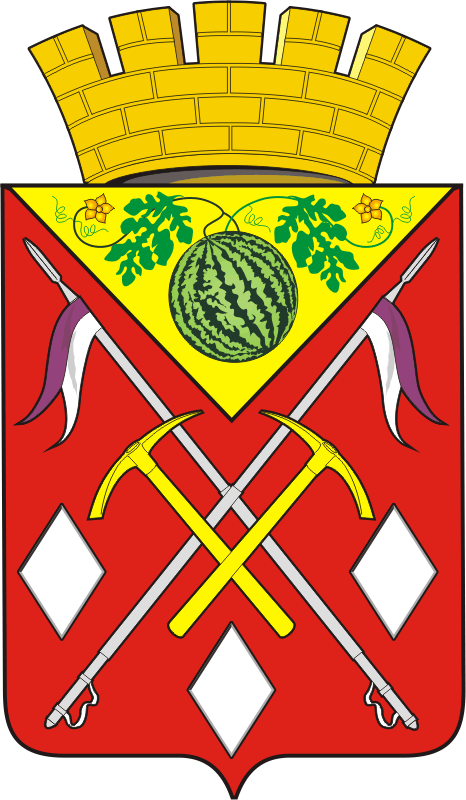 